Publicado en  el 25/07/2016 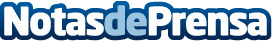 Les universitats són les institucions que més confiança mereixen als catalansDatos de contacto:Nota de prensa publicada en: https://www.notasdeprensa.es/les-universitats-son-les-institucions-que-mes Categorias: Cataluña http://www.notasdeprensa.es